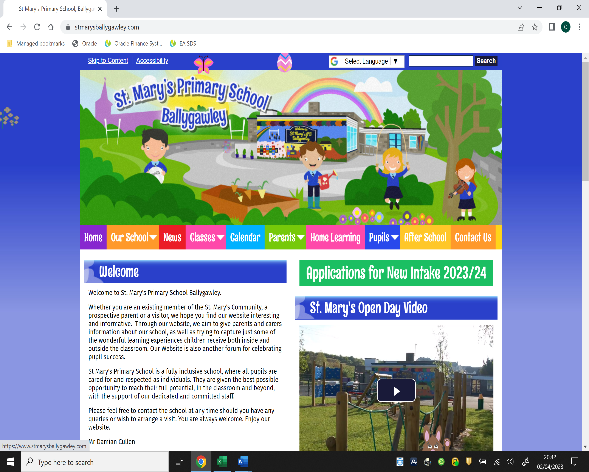 School Calendar 2024/2025*Family holidays should be taken during the closures above. August 2024August 2024August 2024August 2024August 2024August 2024August 2024August 2024September 2024September 2024September 2024September 2024September 2024September 2024September 2024September 2024October 2024October 2024October 2024October 2024October 2024October 2024October 2024October 2024November 2024November 2024November 2024November 2024November 2024November 2024November 2024November 2024WkMoTuWeThFrSaSuWkMoTuWeThFrSaSuWkMoTuWeThFrSaSuWkMoTuWeThFrSaSu3112343514012345644123325678910113623456784178910111213454567891033121314151617183791011121314154214151617181920461112131415161734192021222324253816171819202122432122232425262747181920212223243526272829303139232425262728294428293031482526272829304030December 2024December 2024December 2024December 2024December 2024December 2024December 2024December 2024January 2025January 2025January 2025January 2025January 2025January 2025January 2025January 2025February 2025February 2025February 2025February 2025February 2025February 2025February 2025February 2025March 2025March 2025March 2025March 2025March 2025March 2025March 2025March 2025WkMoTuWeThFrSaSuWkMoTuWeThFrSaSuWkMoTuWeThFrSaSuWkMoTuWeThFrSaSu4811123455129124923456782678910111263456789103456789509101112131415313141516171819710111213141516111011121314151651161718192021224202122232425268171819202122231217181920212223522324252627282952728293031924252627281324252627282930130311431April 2025April 2025April 2025April 2025April 2025April 2025April 2025April 2025May 2025May 2025May 2025May 2025May 2025May 2025May 2025May 2025June 2025June 2025June 2025June 2025June 2025June 2025June 2025June 2025July 2025July 2025July 2025July 2025July 2025July 2025July 2025July 2025WkMoTuWeThFrSaSuWkMoTuWeThFrSaSuWkMoTuWeThFrSaSuWkMoTuWeThFrSaSu14123456181234221271234561578910111213195678910112323456782878910111213161415161718192020121314151617182491011121314152914151617181920172122232425262721192021222324252516171819202122302122232425262718282930222627282930312623242526272829312829303130